.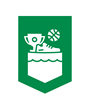 NOLIKUMS 2023. gada Ropažu novada  kausa izcīņās svaru stieņa spiešanā guļus uz atkārtojumu skaitu Mērķis un uzdevumiSvaru stieņa spiešanas guļus kā spēka disciplīnas popularizācija Ropažu pagastā Spē Popularizēt sporta kultūru un sportisko garu dalībnieku vidū;Ropažu Kausa I poama ieguvēju noskaidrošana;Ropažu Sporta centra rīkoto sporta aktivitāšu dažādošana;Vieta un laiksSacensības notiks Zaķumuižā, 4. novembrī Ropažu Sporta centra Zaķumuižas  zālē ,1000 – 1030 dalībnieku svēršanās;1100 sacensību sākumsSacensību vadībaRopažu novada pašvaldība, Ropažu Sporta centrs. Pasākuma organizators eksperts veselības veicināšanas un sporta infrastruktūras jautājumos Ingrīda Priedniece, e-pasts: ingrida.amantova@ropazi.lv; 26553241.Sacensības organizē Ropažu Sporta centrs sadarbībā ar  Ropažu novada domi. Sacensību galvenais tiesnesis: Deniss Koltaševs Tel. 26460270Sacensību noteikumi3.1.Sacensības norisinās posmos. Jebkurā posmā var piedalīties jebkura attiecīgā posma norises vietas administratīvajā teritorijas  iedzīvotāji, kuri sasnieguši vismaz 14 gadu vecumu. 3.2. Sacensību organizatori ir tiesīgi veikt izmaiņas sacensību organizācijā un norises kārtībā,                     bet tikai IPF noteikumu ietvaros.3,3,Sacensībās piedalās visi oficiāli pieteikušies sportisti, kas sasnieguši 14. gadu vecumu. 3.4.Fiziska persona, dalībnieks, kas ieradies uz sacensībām, uzņemas pilnīgu atbildību par savu veselības stāvokli sacensību laikā (saskaņā ar MK not. Nr. 594 no 2016. gada 06. septembra prasībām). Sacensībās tiks ievēroti aktuālie Epidemioloģiskās drošības pasākumi Latvijas Republikā, ka var būt mainīgiVingrinājuma izpildes noteikumiDalībniekam uz stieņa tiks uzlikts norādītais svars (sievietēm 20kg (pliks stienis), vīriešiem 50kg,Dalībnieka kājām pilnībā jāatrodas pie zemes uz pilnas pēdas, atļauta neliela kāju kustība atbilstoši IPF noteikumiem vingrinājuma izpildes laikā;Vingrinājuma izpildes laikā aizliegts atraut no galvu, kājas vai dibenu;Vingrinājuma izpildes laikā stienim jāpieskaras krūtīm un bez atsitiena jāsāk kustība augšup;Kustības izpildes beigu fāzē abām rokām jābūt vienādā pilnībā iztaisnotā stāvoklī un stienis jānotur nofiksētā stāvoklī ne mazāk kā uz skaitu: viens;Vingrinājumu drīkst uzsākt pēc centrālā tiesneša signāla “sākt”, savukārt beigt pēc atlēta ieskatiem vai centrālā tiesneša signāla “nolikt”;Aizliegts atpūsties, turot stieni iztaisnotās rokās ilgāk kā uz skaitu: viens-divi-trīs; Pārsniedzot šo laiku, sportists saņem brīdinājumu no centrālā tiesneša. Pie atkārtota brīdinājuma vingrinājuma izpilde tiek pārtraukta.Dalībnieki startē pieaugošā personīgā svara secībā.Ja dalībniekiem kategorijas ietvaros tiek fiksēts vienāds atkārtojumu skaits, uzvara tiek piešķirta sportistam kurš vingrinājumu ir izpildījis pirmais. Absolūtajā vērtējumā uzvar smagākais sportists.VērtēšanaDalībnieki sacentīsies sekojošās svara kategorijās:Sievietes; 20kg (pliks stienis), reižu skaitsVīrieši līdz -83kg, 50 kg reižu skaitsVīrieši virs, +83kg;50kg, reižu skaits.Gadījumā ja ir fiksēts vienāds atkārtojumu skaits uzvar sportists ar lielāku svaru ApbalvošanaSacensībās tiks apbalvoti, ar diplpmiem un piemiņas baalvām, trīs labākie sacensību dalībnieki pēc sacensību rezultātiemFinansēšanaSacensību orgizēšanas izdevumus sedz Ropažu novada pašvaldība, no Ropažu Sporta centra budžeta. Dalībnieki sedz personīgos izdevumus, kuri saistīti ar dalību pasākumā.Pieteikšanās dalībai un dalībnieku drošībaIndividuālie pieteikumi izdarāmi līdz 2023. gada 4. Novembrim (pulksten 10.30); Pieteikšanās un svēršanās norisinās 30 minūtes pirms sacensību sākuma pie sacensību sekretāra Pasākumā dalība dalībniekiem ir bez maksas. Ārkārtas gadījumā pieteikt dalību augstāk norādītajā laikā var zvanot sacensību organizatoram;Katrs dalībnieks startējot sacensībās pats uzņemas atbildību par savu veselības stāvokli;Dalībnieki jaunāki par 18g. bez vecāku atļaujas netiks pielaisti dalībai sacensības( pielikums Nr.1);Piesakoties šīm sacensībām, jūs piekrītat un apņematies ievērot visus normatīvos aktus, nolikumus vai cita veida dokumentus, kas uz jums attiecas;10. Informācija un pasākuma publikācija: Pasākuma notikumi, rezultāti, foto tiks publicēti Ropažu novada pašvaldības informatīvajās vietnēs, un izdevumos, sociālajos tīklos veselīga dzīvesveida popularizēšanai. Dalībnieks, kurš nevēlas, lai informāciju par viņa dalību pasākumā, viņa foto, video publicē, iesniedz organizatoram rakstisku lūgumu par savu datu un informācijas nepubliskošanu - līdz pasākuma sākumam, reģistrējoties.VEIKSMĪGUS STARTUS!Pielikums 1.VECĀKU ATĻAUJA PIEDALĪTIES SPORTA PASĀKUMĀ Es, ________________________________________ (vecāka vārds, uzvārds), personas kods _______________________ , tālrunis _______________________ , atļauju piedalīties, un esmu informēts (-ta) par to, ka mans dēls/meita _____________________________________________________(bērna vārds, uzvārds), personas kods _______________________ , piedalīsies Ropažu pagasta sacensības spiešanā guļus uz atkārtojuma reizēm, kas norisināsies 04.11.2023. Zaķumuižas sporta zālē.Apliecinu, ka mana bērna veselības stāvoklis ļauj viņam startēt augstāk minētajās sacensībās. Piekrītu, ka mans bērns pasākuma laikā tiks fotografēts un filmēts. Iegūtie materiāli, atbilstoši nolikumam, var tikt publicēti un būs publiski pieejami. Ar šo parakstu apliecinu, ka atļauju piedalīties un esmu iepazinies (-usies) ar pasākuma nolikumu un ievērošu to. Vecāka paraksts ______________________ / / Datums ___________      